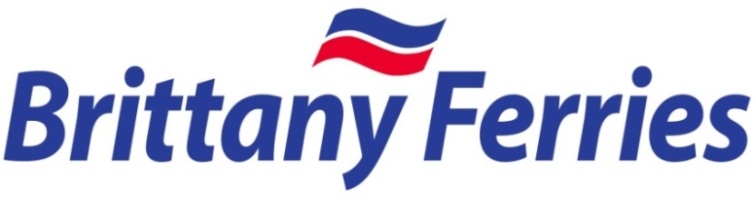 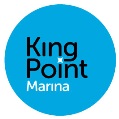 Scheduled Arrivals and Departures for November 2021These times are guidelines only and may vary due to weather conditions and operational requirementsIMPORTANT NOTICEFor navigational safety it is important that vessels requiring entry to or egress from King Point Marina are aware of scheduled ferry services operating from Millbay.Passage is prohibited whilst large vessels are manoeuvring in the outer harbour area.For vessels leaving the Marina there is a schedule of ferry movements displayed above and skippers are reminded to familiarise themselves with this information prior to planning departure.For vessels entering the Marina we request skippers contact “King Point Marina” on VHF Ch12 for any changes to the ferry schedule.DateShipArriveDepartDateShipArriveDepartNov 1st MonArmorique20:1022:00Nov 16th TueNO SERVICENov 2nd TuePont Aven14:0020:00Nov 17th WedNO SERVICENov 3rd WedPont Aven13:1515:45Nov 18th ThuNO SERVICENov 4th ThuArmorique20:1022:00Nov 19th FriNO SERVICENov 5th FriPont Aven10:4513:15Nov 20th SatNO SERVICEArmorique20:1022:00Nov 21st SunNO SERVICENov 6th SatArmorique20:1022:00Nov 22nd MonNO SERVICENov 7th SunPont Aven14:0016:45Armorique20:1022:00Nov 23rd TueNO SERVICENov 8th MonNO SERVICENov 24th WedNO SERVICENov 9th TueNO SERVICENov 25th ThuNO SERVICENov 10th WedNO SERVICENov 26th FriNO SERVICENov 11th ThuNO SERVICENov 27th SatNO SERVICENov 12th FriNO SERVICENov 28th SunNO SERVICENov 13th SatNO SERVICENov 29th MonNO SERVICENov 14th SunNO SERVICENov 30th TueNO SERVICENov 15th MonNO SERVICE